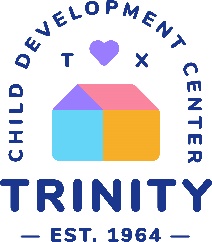 Permissions:Family Interest Survey:The program at Trinity Child Development Center depends on everyone working together to make this the best place we can for the children.  There are some areas in which we expect all parents to participate (parent orientation, picnics, sharing with Santa, work days, etc).  There is also some specialized help that we need.  Please think about your individual skills and time and answer the following:This school year I would be willing to:Information must be checked for accuracy quarterly.  Please initial that you have checked all contact information and updated as needed.I give my child permission to go on various walking trips nearby including the Windsor Park Branch Library next door and across the street to Joyce Willett School of Dance in Windsor Village. All adult-child ratios will be properly followed. Notification of all walking trips will be posted on the classroom door 48 hours prior to the walk.I give permission for my child to participate in any water activity that TCDC provides.  This includes water/sensory tables in the classroom and sprinklers in the summertime.I give permission for photographs of my child to be used for TCDC marketing purposes (on our WEB site, on posters, Facebook, etc.) and for sending requests and thank yous to our funders (churches and foundations).  No names will be mentioned. __________ Please initial here if you would only like to allow your childs image to be used on tadpoles and around the center.My child is not known to have allergic reaction to any kinds of animals.  My child may have access to the classroom guinea pig or to any visiting dog, cat, rabbit, or small rodents that have health clearances & proper vaccinations. My child will first be instructed by a TCDC staff regarding the proper treatment of such animal.My child is ____known OR _____ NOT known to have an allergic reaction to insect stings. In the event that my child is stung by an insect, I give TCDC staff my permission to give him/her the prescribed dose of Benadryl.I give permission for sunscreen to be applied to my child when the staff deems it necessary. Trinity uses the UV index as one way to determine safe outside play and sunscreen needs.I give permission for the administrative staff at TCDC to share health information (screenings, tests, diagnoses and treatment, and recommendations) about my child to any member of the teaching staff assigned responsibility for his/her care and education and/or to TCDC’s health consultant or other visiting regulatory agencies if necessary.  The information will be used solely to plan for and coordinate the care of my child and will be considered confidential. Serve on the Board of Directors (meets 2nd Tuesday of every month at 6:30 PM)Serve on the TCDC Family and Community Committee (help with parent meetings, family-school communication, picnics, teacher appreciation)Participate in our new Parent Support Social Group. This group will meet once a month. It will provide an opportunity to discuss parenting styles and share advice. Babysitting will be provided.Volunteer Technological Help (help with networking computers/printers & help answer technology questions)Serve on the TCDC Sharing with Santa Committee (fall)Help with facility issues (minor repairs, changing light bulbs, weeding garden, etc.)Share a skill or talent with the children (e.g., play instrument, share information about your vocation or special hobby). Please tell us what you might be interested in sharing:We have a parent group that meets monthly. What times are best for you to meet together in such a group?What are some topics that you would be interested in discussing at these meetings?Parent Signature:                                           Date:                         Director Signature:                                           Date:    November 2018February 2019May 2019